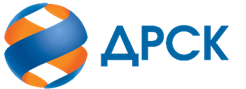 Акционерное Общество«Дальневосточная распределительная сетевая компания»ПРОТОКОЛ № 268/УКС-ВПзаседания Закупочной комиссии по запросу предложений в электронной форме, участниками которого могут быть только субъекты малого и среднего предпринимательства на право заключения договора «Мероприятия по строительству и реконструкции электрических сетей для технологического присоединения потребителей (в том числе ПИР) на территории филиала ЮЯЭС», ЛОТ № 10901-КС-КС ПИР СМР-2020-ДРСК  СПОСОБ И ПРЕДМЕТ ЗАКУПКИ: запрос предложений в электронной форме на право заключения договора на «Мероприятия по строительству и реконструкции электрических сетей для технологического присоединения потребителей (в том числе ПИР) на территории филиала ЮЯЭС», ЛОТ № 10901-КС-КС ПИР СМР-2020-ДРСК  КОЛИЧЕСТВО ПОДАННЫХ ЗАЯВОК НА УЧАСТИЕ В ЗАКУПКЕ: 3 (три) заявки.КОЛИЧЕСТВО ОТКЛОНЕННЫХ ЗАЯВОК: 0 (ноль) заявок.ВОПРОСЫ, ВЫНОСИМЫЕ НА РАССМОТРЕНИЕ ЗАКУПОЧНОЙ КОМИССИИ: О рассмотрении результатов оценки ценовых предложений Участников.О признании заявок соответствующими условиям Документации о закупке по результатам рассмотрения ценовых предложений.О ранжировке заявок О выборе победителя закупки  РЕШИЛИ:ВОПРОС № 1 «О рассмотрении результатов оценки ценовых предложений Участников»Признать объем полученной информации достаточным для принятия решения.Принять к рассмотрению ценовые предложения следующих участников:ВОПРОС № 2 «О признании заявок соответствующими условиям Документации о закупке по результатам рассмотрения ценовых предложений»Признать ценовые предложения следующих Участниковсоответствующими условиям Документации о закупке и принять их к дальнейшему рассмотрению.ВОПРОС № 3 «О ранжировке заявок»Утвердить расчет баллов по результатам оценки заявок:Утвердить ранжировку заявок:ВОПРОС №4. О выборе победителя закупки  1. Признать Победителем закупки Участника, занявшего 1 (первое) место в ранжировке по степени предпочтительности для Заказчика: ООО "ХАБЭНЕРГОСТРОЙ", 680000, Российская Федерация, КРАЙ ХАБАРОВСКИЙ, Г ХАБАРОВСК, УЛ ФРУНЗЕ, ДОМ 56, КВАРТИРА 38, ИНН 2720058181, КПП 272101001, ОГРН 1172724030830 ) с ценой заявки 385 780,26 руб. без учета НДС, являющейся средней арифметической стоимостью единичных расценок, зафиксированных в ценовом предложении Участника, в соответствии с ориентировочным объемом, указанным в Технических требованиях Заказчика. Предельная стоимость договора в соответствии с п. 5.1 Проекта Договора (Приложение 2 к Документации о закупке) составляет 9 738 254,00 рублей без учета НДС. Срок выполнения работ: с момента заключения договора по 31.12.2020 г. Условия оплаты: Заказчик производит оплату выполненных работ в течение 15 (пятнадцати) рабочих дней с даты подписания актов выполненных работ, на основании выставленных Подрядчиком счетов. Окончательный расчет, за исключением обеспечительного платежа, если это предусмотрено условиями договора, Заказчик обязан произвести в течение 15 (пятнадцати) рабочих дней с даты подписания Заказчиком акта приёмки законченного строительством объекта, по форме КС-11 или КС-14 утвержденной постановлением Госкомстата России от 30.10.1997 г. №71а, на основании выставленного Подрядчиком счета.Инициатору договора обеспечить подписание договора с Победителем не ранее чем через 10 (десять) календарных дней и не позднее 20 (двадцати) календарных дней после официального размещения итогового протокола по результатам закупки.Победителю закупки в срок не позднее 3 (трех) рабочих дней с даты официального размещения итогового протокола по результатам закупки обеспечить направление по адресу, указанному в Документации о закупке, информацию о цепочке собственников, включая бенефициаров (в том числе конечных), по форме и с приложением подтверждающих документов согласно Документации о закупке.Исп. Ирдуганова И.Н. Тел. 397-147г. Благовещенск«07»   02        2020 г.№31908644767 (МСП)№Дата и время регистрации заявокИдентификационный номер Участника. Наименование участника   118.12.2019 10:35№ 297572 218.12.2019 10:48№ 297627 319.12.2019 07:27№ 298385 №п/пДата и время регистрации заявкиИдентификационный номер Участника 18.12.2019 10:35№ 297572 ИП Кузовков Владимир Юрьевич (ИНН 140203229161, ОГРН 307140229800010)18.12.2019 10:48№ 297627 ООО ЭК «МЕРКУРИЙ» (ИНН 1402049752, КПП 140201001, ОГРН 1111402000071)19.12.2019 07:27№ 298385 ООО «ХАБЭНЕРГОСТРОЙ»  (ИНН 2720058181, КПП 272101001, ОГРН 1172724030830)№Наименование Участника закупкиНаличие «желательных условий» в Протоколе разногласий по проекту Договора1№ 297572 ИП Кузовков Владимир Юрьевич (ИНН 140203229161, ОГРН 307140229800010)нет разногласий2№ 297627 ООО ЭК «МЕРКУРИЙ» (ИНН 1402049752, КПП 140201001, ОГРН 1111402000071) нет разногласий3№ 298385 ООО «ХАБЭНЕРГОСТРОЙ»  (ИНН 2720058181, КПП 272101001, ОГРН 1172724030830)нет разногласийКритерий оценки (подкритерий)Весовой коэффициент значимостиВесовой коэффициент значимостиКоличество баллов, присужденных заявке по каждому критерию / подкритерию
( с учета весового коэффициента значимости) Количество баллов, присужденных заявке по каждому критерию / подкритерию
( с учета весового коэффициента значимости) Количество баллов, присужденных заявке по каждому критерию / подкритерию
( с учета весового коэффициента значимости) Критерий оценки (подкритерий)критерия подкритерия№ 298385 ООО «ХАБЭНЕРГОСТРОЙ»  № 297572 ИП Кузовков Владимир Юрьевич№ 297627 ООО ЭК «МЕРКУРИЙ»Критерий оценки 1: «Цена договора»90%-//-4,504,864.86Критерий оценки 2: «Квалификация (предпочтительность) участника»10%-//-0,500,500,50Подкритерий 2.1: «Деловая репутация (участие в судебных разбирательствах)»-//-100%5,05,05,0Итоговый балл заявки 
(с учетом весовых коэффициентов значимости)Итоговый балл заявки 
(с учетом весовых коэффициентов значимости)Итоговый балл заявки 
(с учетом весовых коэффициентов значимости)5,004.864.86Место в ранжировке (порядковый № заявки)Дата и время регистрации заявкиНаименование, адрес и ИНН Участника и/или его идентификационный номерИтоговая цена заявки, 
руб. без НДС Возможность применения приоритета в соответствии с 925-ПП1 место19.12.2019 07:27№ 298385 ООО «ХАБЭНЕРГОСТРОЙ»  (ИНН 2720058181, КПП 272101001, ОГРН 1172724030830)Планируемый объем: 9 738 254,00 рублей. В том числе Средняя арифметическая стоимость единичных расценок: 385 780,26  руб.
«Нет»2 место18.12.2019 10:35№ 297572 ИП Кузовков Владимир Юрьевич (ИНН 140203229161, ОГРН 307140229800010)Планируемый объем: 9 738 254,00 рублей. В том числе Средняя арифметическая стоимость единичных расценок 397 711,61  руб.«Нет»3 место18.12.2019 10:48№ 297627 ООО ЭК «МЕРКУРИЙ» (ИНН 1402049752, КПП 140201001, ОГРН 1111402000071)Планируемый объем: 9 738 254,00 рублей. В том числе Средняя арифметическая стоимость единичных расценок: 397 711,61  руб.«Нет»Секретарь Закупочной комиссии  ____________________М.Г. Елисеева